Schoolcare Program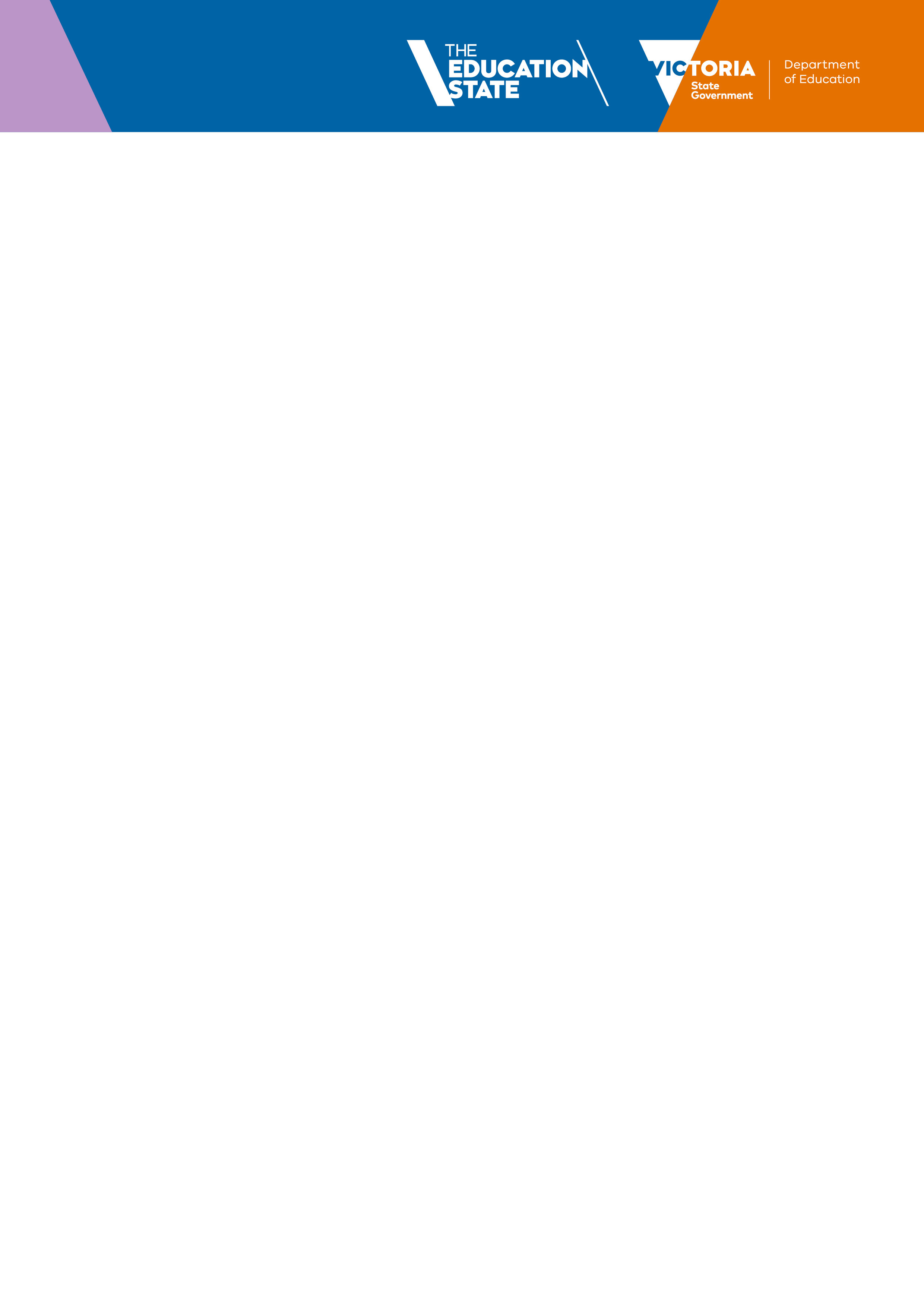 Referral Form 2024The Schoolcare Program (SCP) is a service provided by the Department of Education (the department) in partnership with the Royal Children’s Hospital (RCH).Through the SCP the RCH provides Victorian government school staff with the skills and knowledge to appropriately support and care for students who have ongoing complex medical needs.The SCP enables students with ongoing complex medical needs to have their daily medical needs met safely at school. The department, through your child’s school, collects relevant health information about your child through this referral process and determines if your child is eligible for support through the SCP. If eligible, this information is provided to the RCH to develop a child-specific care plan. SCP nurses will attend your child’s school and provide specialist training to nominated school staff. Once the nominated staff have successfully completed the training, they can then provide the interventional medical care and support to your child when they are at school, consistent with the care plan.This program is available to students who would be unable to attend school without the procedure being performed by appropriately trained staff.Further information about the SCP may be found in the Schoolcare Program Guidelines: https://www.education.vic.gov.au/school/teachers/learningneeds/Pages/schoolcare-program.aspx Referral TimelinesExisting SCP students: For SCP staff to deliver relevant and appropriate training, the SCP Referral Form must be submitted each year to ensure an accurate profile of a student’s current medical needs is obtained. Referral forms should be submitted by 17 November 2023 to assist the department with program delivery planning. New Referrals: New referrals should be submitted by 30 November 2023 to assist with program delivery planning for the following year.  Late Referrals: Referrals can be received at any time during the year for students with deteriorating conditions or students transferring into or between government schools. Once all required documentation is received, training to support eligible students will be arranged as soon as possible.   If referrals are received after 1 July and SCP training is required again for the following year, schools must still complete a new referral with updated staffing details and signed parent/carer consent.   Updated medical information is not required under these circumstances unless the student’s medical needs have changed.Parent/Carer InformationPrivacy NoticeThe Department of Education (the department), which includes all Victorian government schools (schools), values your privacy and is committed to protecting information that schools collect.All staff and all schools must comply with Victorian privacy law and applicable department and school-level privacy policies. In schools, the collection and management of personal and health information of your child is governed by the Privacy and Data Protection Act 2014 (Vic) and Health Records Act 2001 (Vic) (collectively, Victorian privacy law). This privacy/collection notice outlines how your child’s personal and health information will be collected and used upon referral by your child’s school to the SCP. By providing your child’s personal and health information you agree to it being handled by the SCP team at the department and specialist team at the RCH in accordance with this Privacy Notice or where otherwise authorised or permitted by law.All information will be handled in accordance with Victorian privacy law and the department’s policies regarding privacy and records.Collection and use of your child’s personal and health information Through the referral process, your child’s school will collect and use your child’s personal and health information and share this information with the RCH and the SCP team at the department to enable the SCP services to be delivered for your child. The collection and use of your child’s information will enable the RCH and the SCP team at the department to:process the referral to the SCPassess the service your child requiresdevelop a child-specific care plan for your childtrain school staff to support your child’s health needs while at schoolenable your child’s school, on behalf of the department, to fulfil various legal obligations, including its duty of care to your child.Handling and storage of informationYour child’s personal and health information will be stored on EPIC Electronic Medical Record, located within Australia and the Schoolcare Program database, located within Australia.  Access will be limited to:school staff at your child’s school who need to know as part of the referral to the SCPthe RCH, approved health providers including Bendigo Health and Monash Children’s Hospital and those department staff administering the SCP that need to know in accordance with the department’s Privacy Policythose providing technical assistance for EPIC, the Schoolcare Program database or department systems.The RCH must also comply with the Health Records Act 2001 (Vic) when handling your child’s health information. Contact RCH directly for a copy of their privacy policy.Transfers to another Victorian government schoolImportantly, the department, including all Victorian government schools, is a single legal entity. This means that if your child transfers to another Victorian government school, your child’s personal and health information, including as collected through this process, will be transferred to that new school. This will occur even if your child is no longer receiving the SCP. This is because that information is required to enable the department, including the new school, to fulfil legal obligations, including its duty of care to your child. Further informationFor further information on this Notice, or to request access and correction of your child’s personal and health information, please email schoolcare.program@education.vic.gov.au.For more information regarding access to personal information or the department’s handling of personal information, please see the department’s privacy policy at: Privacy and Information SharingYour consent on this form will remain current until the end of the 2024 school year. See the department’s Privacy Policy for more information.Parent consentPart A To be completed by Parent/CarerCollecting personal and health information about your childBy providing consent you are consenting to your child’s school, on behalf of the department, collecting health information about your child so that they can be supported through the Schoolcare Program, as described in the ‘Schoolcare Program Referral Form’ above. I consent to my child’s school, on behalf of the department, referring my child to the Royal Children’s Hospital (RCH), for Schoolcare Program support. I also specifically consent to:my child’s school, on behalf of the department, sharing my child’s health information with the Schoolcare Program staffmy child’s medical practitioner/s nominated below providing health information to my child’s school and the RCH, through this process, to deliver the Schoolcare Program the school sharing my child’s health information with other school staff who ‘need to know’ to enable the school to:
(a) deliver the Schoolcare Program to my child
(b) fulfil the school’s legal obligations, including its duty of care to my child. I understand I will be consulted and included in discussions relevant to the Schoolcare Program.I also understand I am responsible for ensuring the school has the most up to date information regarding my child’s medical care needs and that the child-specific care plan reflects this.Training and proceduresBy providing consent you are consenting to nurses from the Schoolcare Program delivering training to school staff, to enable the trained school staff to support your child at school in 2024.I understand the Schoolcare Program will provide training to the nominated school staff regarding the medical support needs of my childI understand the trained school staff will then perform this procedure as set out in the child-specific care plan developed by the Schoolcare ProgramI understand my consent is valid until end of the 2024 school year.  Student detailsSchool detailsPart B To be completed by PrincipalSchools should email completed referral forms to:	schoolcare.program@education.vic.gov.auMedical information									Part C To be completed by parent/carer and medical specialist/practitionerThe details below should be provided by parent/carer(s) in conjunction with the child’s medical specialist or general practitioner and will be used in the training of support staff at school through the Schoolcare Program. Please supply all information to ensure safety and quality of care are maintained. Schoolcare Program training cannot be scheduled until all relevant medical information is received.  Parent/Carer nameRelationship to childParent/Carer EmailSignatureDateStudent First NameStudent SurnameDate of BirthRCH UR numberHome AddressHome PhoneMobileSchool NameSchool Ph.School Ph.School Ph.School AddressStudent Disability IDYear LevelIs this student new to your school?Is this student new to your school?Is this student new to your school?Is this student new to your school?  Yes   NoNominated School Contact # 1Email:                                                                                 @education.vic.gov.auEmail:                                                                                 @education.vic.gov.auEmail:                                                                                 @education.vic.gov.auEmail:                                                                                 @education.vic.gov.auNominated School Contact # 2Email:                                                            @education.vic.gov.auEmail:                                                            @education.vic.gov.auEmail:                                                            @education.vic.gov.auEmail:                                                            @education.vic.gov.auNames and email addresses of education support staff/teachers to be trainedFirst Name and SurnameEmail addressFirst Name and SurnameEmail addressFirst Name and SurnameEmail addressPositionPositionWill the carer be performing the medical intervention/s at least once per week?Will the carer be performing the medical intervention/s at least once per week?Previous Schoolcare Program training for this studentPrevious Schoolcare Program training for this studentNames and email addresses of education support staff/teachers to be trained111 Yes    No Yes    No Yes    No Yes    NoNames and email addresses of education support staff/teachers to be trained                                                           @education.vic.gov.au                                                           @education.vic.gov.au                                                           @education.vic.gov.au Yes    No Yes    No Yes    No Yes    NoNames and email addresses of education support staff/teachers to be trained222 Yes    No Yes    No Yes    No Yes    NoNames and email addresses of education support staff/teachers to be trained                                                           @education.vic.gov.au                                                                 @education.vic.gov.au                                                                 @education.vic.gov.au       Yes    No Yes    No Yes    No Yes    NoNames and email addresses of education support staff/teachers to be trained333 Yes    No Yes    No Yes    No Yes    NoNames and email addresses of education support staff/teachers to be trained@education.vic.gov.au      @education.vic.gov.au      @education.vic.gov.au       Yes    No Yes    No Yes    No Yes    NoNames and email addresses of education support staff/teachers to be trained444 Yes    No Yes    No Yes    No Yes    NoNames and email addresses of education support staff/teachers to be trained@education.vic.gov.au      @education.vic.gov.au      @education.vic.gov.au       Yes    No Yes    No Yes    No Yes    NoPreferred training days       Monday	 Tuesday		 Wednesday 	 Thursday	 Friday       Monday	 Tuesday		 Wednesday 	 Thursday	 Friday       Monday	 Tuesday		 Wednesday 	 Thursday	 Friday       Monday	 Tuesday		 Wednesday 	 Thursday	 Friday       Monday	 Tuesday		 Wednesday 	 Thursday	 Friday       Monday	 Tuesday		 Wednesday 	 Thursday	 Friday       Monday	 Tuesday		 Wednesday 	 Thursday	 Friday       Monday	 Tuesday		 Wednesday 	 Thursday	 Friday       Monday	 Tuesday		 Wednesday 	 Thursday	 FridayImpact of medical condition on student’s functioning at schoolPrincipal’s signatureI verify all school details in Part B of this Schoolcare Program referral.Signed:I verify all school details in Part B of this Schoolcare Program referral.Signed:I verify all school details in Part B of this Schoolcare Program referral.Signed:I verify all school details in Part B of this Schoolcare Program referral.Signed:I verify all school details in Part B of this Schoolcare Program referral.Signed:I verify all school details in Part B of this Schoolcare Program referral.Signed:I verify all school details in Part B of this Schoolcare Program referral.Signed:I verify all school details in Part B of this Schoolcare Program referral.Signed:I verify all school details in Part B of this Schoolcare Program referral.Signed:Referral checklistIt is essential that all necessary documentation is included with the application  Part A – Parent/carer consent and student details  Part B – School details including principal’s signature  Part C – Medical information   Part C – Current Epilepsy Foundation management and/or emergency medication management                    plans where applicable                       It is essential that all necessary documentation is included with the application  Part A – Parent/carer consent and student details  Part B – School details including principal’s signature  Part C – Medical information   Part C – Current Epilepsy Foundation management and/or emergency medication management                    plans where applicable                       It is essential that all necessary documentation is included with the application  Part A – Parent/carer consent and student details  Part B – School details including principal’s signature  Part C – Medical information   Part C – Current Epilepsy Foundation management and/or emergency medication management                    plans where applicable                       It is essential that all necessary documentation is included with the application  Part A – Parent/carer consent and student details  Part B – School details including principal’s signature  Part C – Medical information   Part C – Current Epilepsy Foundation management and/or emergency medication management                    plans where applicable                       It is essential that all necessary documentation is included with the application  Part A – Parent/carer consent and student details  Part B – School details including principal’s signature  Part C – Medical information   Part C – Current Epilepsy Foundation management and/or emergency medication management                    plans where applicable                       It is essential that all necessary documentation is included with the application  Part A – Parent/carer consent and student details  Part B – School details including principal’s signature  Part C – Medical information   Part C – Current Epilepsy Foundation management and/or emergency medication management                    plans where applicable                       It is essential that all necessary documentation is included with the application  Part A – Parent/carer consent and student details  Part B – School details including principal’s signature  Part C – Medical information   Part C – Current Epilepsy Foundation management and/or emergency medication management                    plans where applicable                       It is essential that all necessary documentation is included with the application  Part A – Parent/carer consent and student details  Part B – School details including principal’s signature  Part C – Medical information   Part C – Current Epilepsy Foundation management and/or emergency medication management                    plans where applicable                       It is essential that all necessary documentation is included with the application  Part A – Parent/carer consent and student details  Part B – School details including principal’s signature  Part C – Medical information   Part C – Current Epilepsy Foundation management and/or emergency medication management                    plans where applicable                       Student InformationStudent InformationStudent InformationStudent InformationStudent InformationStudent InformationStudent InformationStudent InformationStudent InformationStudent InformationStudent InformationStudent InformationStudent InformationStudent InformationStudent nameD.O.B.D.O.B.D.O.B.D.O.B.School nameDiagnosis/conditionsDiagnosis/conditionsDiagnosis/conditionsDiagnosis/conditionsDiagnosis/conditionsDiagnosis/conditionsDiagnosis/conditionsDiagnosis/conditionsDiagnosis/conditionsDiagnosis/conditionsDiagnosis/conditionsDiagnosis/conditionsDiagnosis/conditionsDiagnosis/conditionsTube FeedingTube FeedingTube FeedingTube FeedingTube FeedingTube FeedingTube FeedingTube FeedingTube FeedingTube FeedingTube FeedingTube FeedingTube FeedingTube Feeding Gastrostomy (PEG) Gastrostomy (PEG) Mic-key    Mini One      Kangaroo   Other _____________ Size _________________________ Mic-key    Mini One      Kangaroo   Other _____________ Size _________________________ Mic-key    Mini One      Kangaroo   Other _____________ Size _________________________ Mic-key    Mini One      Kangaroo   Other _____________ Size _________________________ Mic-key    Mini One      Kangaroo   Other _____________ Size _________________________ Mic-key    Mini One      Kangaroo   Other _____________ Size _________________________ Mic-key    Mini One      Kangaroo   Other _____________ Size _________________________ Mic-key    Mini One      Kangaroo   Other _____________ Size _________________________ Mic-key    Mini One      Kangaroo   Other _____________ Size _________________________  Medication required at school N     Y    Water flush:     Before medication _______ ml      After medication  ________ ml     Medication required at school N     Y    Water flush:     Before medication _______ ml      After medication  ________ ml     Medication required at school N     Y    Water flush:     Before medication _______ ml      After medication  ________ ml    Gastrojejunal (PEJ) Gastrojejunal (PEJ) Mic-key    Mini One      Kangaroo   Other _____________ Size _________________________ Mic-key    Mini One      Kangaroo   Other _____________ Size _________________________ Mic-key    Mini One      Kangaroo   Other _____________ Size _________________________ Mic-key    Mini One      Kangaroo   Other _____________ Size _________________________ Mic-key    Mini One      Kangaroo   Other _____________ Size _________________________ Mic-key    Mini One      Kangaroo   Other _____________ Size _________________________ Mic-key    Mini One      Kangaroo   Other _____________ Size _________________________ Mic-key    Mini One      Kangaroo   Other _____________ Size _________________________ Mic-key    Mini One      Kangaroo   Other _____________ Size _________________________  Medication required at school N     Y    Water flush:     Before medication _______ ml      After medication  ________ ml     Medication required at school N     Y    Water flush:     Before medication _______ ml      After medication  ________ ml     Medication required at school N     Y    Water flush:     Before medication _______ ml      After medication  ________ ml    Nasogastric (NG) Nasogastric (NG)Size _____________ inserted to _____________ cm Size _____________ inserted to _____________ cm Size _____________ inserted to _____________ cm Size _____________ inserted to _____________ cm Size _____________ inserted to _____________ cm Size _____________ inserted to _____________ cm Size _____________ inserted to _____________ cm Size _____________ inserted to _____________ cm Size _____________ inserted to _____________ cm   Medication required at school N     Y    Water flush:     Before medication _______ ml      After medication  ________ ml     Medication required at school N     Y    Water flush:     Before medication _______ ml      After medication  ________ ml     Medication required at school N     Y    Water flush:     Before medication _______ ml      After medication  ________ ml    Nasojejunal (NJ) Nasojejunal (NJ)Size _____________ inserted to _____________ cm Size _____________ inserted to _____________ cm Size _____________ inserted to _____________ cm Size _____________ inserted to _____________ cm Size _____________ inserted to _____________ cm Size _____________ inserted to _____________ cm Size _____________ inserted to _____________ cm Size _____________ inserted to _____________ cm Size _____________ inserted to _____________ cm   Medication required at school N     Y    Water flush:     Before medication _______ ml      After medication  ________ ml     Medication required at school N     Y    Water flush:     Before medication _______ ml      After medication  ________ ml     Medication required at school N     Y    Water flush:     Before medication _______ ml      After medication  ________ ml   Dietician: _________________________    Formula type: ______________________________   Feed Amount: _____________ ml    Feed Frequency:   Continuous   Bolus   Administration:    Gravity    Syringe   Feed pump rate (ml/hr) ________________Water flush: Before feed _________ ml   After feed ________ ml      Venting: Before use    Y    N    After use    Y    NFeed times:  _______________________________________________________________________________________________  On hot days (over _______ degrees):  _______________ ml extra water	Formula to be mixed at school:    Y    N if yes, please describe how to mix formula ____________________________________Dietician: _________________________    Formula type: ______________________________   Feed Amount: _____________ ml    Feed Frequency:   Continuous   Bolus   Administration:    Gravity    Syringe   Feed pump rate (ml/hr) ________________Water flush: Before feed _________ ml   After feed ________ ml      Venting: Before use    Y    N    After use    Y    NFeed times:  _______________________________________________________________________________________________  On hot days (over _______ degrees):  _______________ ml extra water	Formula to be mixed at school:    Y    N if yes, please describe how to mix formula ____________________________________Dietician: _________________________    Formula type: ______________________________   Feed Amount: _____________ ml    Feed Frequency:   Continuous   Bolus   Administration:    Gravity    Syringe   Feed pump rate (ml/hr) ________________Water flush: Before feed _________ ml   After feed ________ ml      Venting: Before use    Y    N    After use    Y    NFeed times:  _______________________________________________________________________________________________  On hot days (over _______ degrees):  _______________ ml extra water	Formula to be mixed at school:    Y    N if yes, please describe how to mix formula ____________________________________Dietician: _________________________    Formula type: ______________________________   Feed Amount: _____________ ml    Feed Frequency:   Continuous   Bolus   Administration:    Gravity    Syringe   Feed pump rate (ml/hr) ________________Water flush: Before feed _________ ml   After feed ________ ml      Venting: Before use    Y    N    After use    Y    NFeed times:  _______________________________________________________________________________________________  On hot days (over _______ degrees):  _______________ ml extra water	Formula to be mixed at school:    Y    N if yes, please describe how to mix formula ____________________________________Dietician: _________________________    Formula type: ______________________________   Feed Amount: _____________ ml    Feed Frequency:   Continuous   Bolus   Administration:    Gravity    Syringe   Feed pump rate (ml/hr) ________________Water flush: Before feed _________ ml   After feed ________ ml      Venting: Before use    Y    N    After use    Y    NFeed times:  _______________________________________________________________________________________________  On hot days (over _______ degrees):  _______________ ml extra water	Formula to be mixed at school:    Y    N if yes, please describe how to mix formula ____________________________________Dietician: _________________________    Formula type: ______________________________   Feed Amount: _____________ ml    Feed Frequency:   Continuous   Bolus   Administration:    Gravity    Syringe   Feed pump rate (ml/hr) ________________Water flush: Before feed _________ ml   After feed ________ ml      Venting: Before use    Y    N    After use    Y    NFeed times:  _______________________________________________________________________________________________  On hot days (over _______ degrees):  _______________ ml extra water	Formula to be mixed at school:    Y    N if yes, please describe how to mix formula ____________________________________Dietician: _________________________    Formula type: ______________________________   Feed Amount: _____________ ml    Feed Frequency:   Continuous   Bolus   Administration:    Gravity    Syringe   Feed pump rate (ml/hr) ________________Water flush: Before feed _________ ml   After feed ________ ml      Venting: Before use    Y    N    After use    Y    NFeed times:  _______________________________________________________________________________________________  On hot days (over _______ degrees):  _______________ ml extra water	Formula to be mixed at school:    Y    N if yes, please describe how to mix formula ____________________________________Dietician: _________________________    Formula type: ______________________________   Feed Amount: _____________ ml    Feed Frequency:   Continuous   Bolus   Administration:    Gravity    Syringe   Feed pump rate (ml/hr) ________________Water flush: Before feed _________ ml   After feed ________ ml      Venting: Before use    Y    N    After use    Y    NFeed times:  _______________________________________________________________________________________________  On hot days (over _______ degrees):  _______________ ml extra water	Formula to be mixed at school:    Y    N if yes, please describe how to mix formula ____________________________________Dietician: _________________________    Formula type: ______________________________   Feed Amount: _____________ ml    Feed Frequency:   Continuous   Bolus   Administration:    Gravity    Syringe   Feed pump rate (ml/hr) ________________Water flush: Before feed _________ ml   After feed ________ ml      Venting: Before use    Y    N    After use    Y    NFeed times:  _______________________________________________________________________________________________  On hot days (over _______ degrees):  _______________ ml extra water	Formula to be mixed at school:    Y    N if yes, please describe how to mix formula ____________________________________Dietician: _________________________    Formula type: ______________________________   Feed Amount: _____________ ml    Feed Frequency:   Continuous   Bolus   Administration:    Gravity    Syringe   Feed pump rate (ml/hr) ________________Water flush: Before feed _________ ml   After feed ________ ml      Venting: Before use    Y    N    After use    Y    NFeed times:  _______________________________________________________________________________________________  On hot days (over _______ degrees):  _______________ ml extra water	Formula to be mixed at school:    Y    N if yes, please describe how to mix formula ____________________________________Dietician: _________________________    Formula type: ______________________________   Feed Amount: _____________ ml    Feed Frequency:   Continuous   Bolus   Administration:    Gravity    Syringe   Feed pump rate (ml/hr) ________________Water flush: Before feed _________ ml   After feed ________ ml      Venting: Before use    Y    N    After use    Y    NFeed times:  _______________________________________________________________________________________________  On hot days (over _______ degrees):  _______________ ml extra water	Formula to be mixed at school:    Y    N if yes, please describe how to mix formula ____________________________________Dietician: _________________________    Formula type: ______________________________   Feed Amount: _____________ ml    Feed Frequency:   Continuous   Bolus   Administration:    Gravity    Syringe   Feed pump rate (ml/hr) ________________Water flush: Before feed _________ ml   After feed ________ ml      Venting: Before use    Y    N    After use    Y    NFeed times:  _______________________________________________________________________________________________  On hot days (over _______ degrees):  _______________ ml extra water	Formula to be mixed at school:    Y    N if yes, please describe how to mix formula ____________________________________Dietician: _________________________    Formula type: ______________________________   Feed Amount: _____________ ml    Feed Frequency:   Continuous   Bolus   Administration:    Gravity    Syringe   Feed pump rate (ml/hr) ________________Water flush: Before feed _________ ml   After feed ________ ml      Venting: Before use    Y    N    After use    Y    NFeed times:  _______________________________________________________________________________________________  On hot days (over _______ degrees):  _______________ ml extra water	Formula to be mixed at school:    Y    N if yes, please describe how to mix formula ____________________________________Dietician: _________________________    Formula type: ______________________________   Feed Amount: _____________ ml    Feed Frequency:   Continuous   Bolus   Administration:    Gravity    Syringe   Feed pump rate (ml/hr) ________________Water flush: Before feed _________ ml   After feed ________ ml      Venting: Before use    Y    N    After use    Y    NFeed times:  _______________________________________________________________________________________________  On hot days (over _______ degrees):  _______________ ml extra water	Formula to be mixed at school:    Y    N if yes, please describe how to mix formula ____________________________________Any additional information i.e. choking risk, positioning etc.  Please detail:Any additional information i.e. choking risk, positioning etc.  Please detail:Any additional information i.e. choking risk, positioning etc.  Please detail:Any additional information i.e. choking risk, positioning etc.  Please detail:Any additional information i.e. choking risk, positioning etc.  Please detail:Any additional information i.e. choking risk, positioning etc.  Please detail:Any additional information i.e. choking risk, positioning etc.  Please detail:Any additional information i.e. choking risk, positioning etc.  Please detail:Any additional information i.e. choking risk, positioning etc.  Please detail:Any additional information i.e. choking risk, positioning etc.  Please detail:Any additional information i.e. choking risk, positioning etc.  Please detail:Scheduled PEG replacement date, if known:Scheduled PEG replacement date, if known:Scheduled PEG replacement date, if known:Oxygen TherapyOxygen TherapyOxygen TherapyOxygen TherapyOxygen TherapyOxygen TherapyOxygen TherapyOxygen TherapyOxygen TherapyOxygen TherapyOxygen TherapyOxygen TherapyOxygen TherapyOxygen TherapyDelivery:  Mask    Nasal Prongs   Rate: _________L/min    Equipment:    Concentrator   Cylinder   Oximeter required:   N    Y      Continuous monitoring     Spot checks Oximeter limits:  High pulse alarm _________ Low pulse alarm ___________ Low oxygen alarm __________Emergency plan (i.e. increased oxygen rate, etc.)Delivery:  Mask    Nasal Prongs   Rate: _________L/min    Equipment:    Concentrator   Cylinder   Oximeter required:   N    Y      Continuous monitoring     Spot checks Oximeter limits:  High pulse alarm _________ Low pulse alarm ___________ Low oxygen alarm __________Emergency plan (i.e. increased oxygen rate, etc.)Delivery:  Mask    Nasal Prongs   Rate: _________L/min    Equipment:    Concentrator   Cylinder   Oximeter required:   N    Y      Continuous monitoring     Spot checks Oximeter limits:  High pulse alarm _________ Low pulse alarm ___________ Low oxygen alarm __________Emergency plan (i.e. increased oxygen rate, etc.)Delivery:  Mask    Nasal Prongs   Rate: _________L/min    Equipment:    Concentrator   Cylinder   Oximeter required:   N    Y      Continuous monitoring     Spot checks Oximeter limits:  High pulse alarm _________ Low pulse alarm ___________ Low oxygen alarm __________Emergency plan (i.e. increased oxygen rate, etc.)Delivery:  Mask    Nasal Prongs   Rate: _________L/min    Equipment:    Concentrator   Cylinder   Oximeter required:   N    Y      Continuous monitoring     Spot checks Oximeter limits:  High pulse alarm _________ Low pulse alarm ___________ Low oxygen alarm __________Emergency plan (i.e. increased oxygen rate, etc.)Delivery:  Mask    Nasal Prongs   Rate: _________L/min    Equipment:    Concentrator   Cylinder   Oximeter required:   N    Y      Continuous monitoring     Spot checks Oximeter limits:  High pulse alarm _________ Low pulse alarm ___________ Low oxygen alarm __________Emergency plan (i.e. increased oxygen rate, etc.)Delivery:  Mask    Nasal Prongs   Rate: _________L/min    Equipment:    Concentrator   Cylinder   Oximeter required:   N    Y      Continuous monitoring     Spot checks Oximeter limits:  High pulse alarm _________ Low pulse alarm ___________ Low oxygen alarm __________Emergency plan (i.e. increased oxygen rate, etc.)Delivery:  Mask    Nasal Prongs   Rate: _________L/min    Equipment:    Concentrator   Cylinder   Oximeter required:   N    Y      Continuous monitoring     Spot checks Oximeter limits:  High pulse alarm _________ Low pulse alarm ___________ Low oxygen alarm __________Emergency plan (i.e. increased oxygen rate, etc.)Delivery:  Mask    Nasal Prongs   Rate: _________L/min    Equipment:    Concentrator   Cylinder   Oximeter required:   N    Y      Continuous monitoring     Spot checks Oximeter limits:  High pulse alarm _________ Low pulse alarm ___________ Low oxygen alarm __________Emergency plan (i.e. increased oxygen rate, etc.)Delivery:  Mask    Nasal Prongs   Rate: _________L/min    Equipment:    Concentrator   Cylinder   Oximeter required:   N    Y      Continuous monitoring     Spot checks Oximeter limits:  High pulse alarm _________ Low pulse alarm ___________ Low oxygen alarm __________Emergency plan (i.e. increased oxygen rate, etc.)Delivery:  Mask    Nasal Prongs   Rate: _________L/min    Equipment:    Concentrator   Cylinder   Oximeter required:   N    Y      Continuous monitoring     Spot checks Oximeter limits:  High pulse alarm _________ Low pulse alarm ___________ Low oxygen alarm __________Emergency plan (i.e. increased oxygen rate, etc.)Delivery:  Mask    Nasal Prongs   Rate: _________L/min    Equipment:    Concentrator   Cylinder   Oximeter required:   N    Y      Continuous monitoring     Spot checks Oximeter limits:  High pulse alarm _________ Low pulse alarm ___________ Low oxygen alarm __________Emergency plan (i.e. increased oxygen rate, etc.)Delivery:  Mask    Nasal Prongs   Rate: _________L/min    Equipment:    Concentrator   Cylinder   Oximeter required:   N    Y      Continuous monitoring     Spot checks Oximeter limits:  High pulse alarm _________ Low pulse alarm ___________ Low oxygen alarm __________Emergency plan (i.e. increased oxygen rate, etc.)Delivery:  Mask    Nasal Prongs   Rate: _________L/min    Equipment:    Concentrator   Cylinder   Oximeter required:   N    Y      Continuous monitoring     Spot checks Oximeter limits:  High pulse alarm _________ Low pulse alarm ___________ Low oxygen alarm __________Emergency plan (i.e. increased oxygen rate, etc.)Other interventions required i.e. bag and mask support, etc.Other interventions required i.e. bag and mask support, etc.Other interventions required i.e. bag and mask support, etc.Other interventions required i.e. bag and mask support, etc.Other interventions required i.e. bag and mask support, etc.Other interventions required i.e. bag and mask support, etc.Other interventions required i.e. bag and mask support, etc.Other interventions required i.e. bag and mask support, etc.Other interventions required i.e. bag and mask support, etc.Other interventions required i.e. bag and mask support, etc.Other interventions required i.e. bag and mask support, etc.Other interventions required i.e. bag and mask support, etc.Other interventions required i.e. bag and mask support, etc.Other interventions required i.e. bag and mask support, etc.TracheostomyTracheostomyTracheostomyTracheostomyTracheostomyTracheostomyTracheostomyTracheostomyTracheostomyTracheostomyTracheostomyTracheostomyTracheostomyTracheostomy  Type of tube __________________________________Size ________________________________________  Type of tube __________________________________Size ________________________________________  Type of tube __________________________________Size ________________________________________  Type of tube __________________________________Size ________________________________________  Type of tube __________________________________Size ________________________________________Suction catheter size _________________________________________Suction length ______________________________________________Suction catheter size _________________________________________Suction length ______________________________________________Suction catheter size _________________________________________Suction length ______________________________________________Suction catheter size _________________________________________Suction length ______________________________________________Suction catheter size _________________________________________Suction length ______________________________________________Suction catheter size _________________________________________Suction length ______________________________________________Suction catheter size _________________________________________Suction length ______________________________________________Suction catheter size _________________________________________Suction length ______________________________________________Suction catheter size _________________________________________Suction length ______________________________________________		Suctioning		Suctioning		Suctioning		Suctioning		Suctioning		Suctioning		Suctioning		Suctioning		Suctioning		Suctioning		Suctioning		Suctioning		Suctioning		Suctioning Oral    Nasal                   Yankauer or   Catheter size  ______________________ Suction device (equipment brand):  _____________________  Oral    Nasal                   Yankauer or   Catheter size  ______________________ Suction device (equipment brand):  _____________________  Oral    Nasal                   Yankauer or   Catheter size  ______________________ Suction device (equipment brand):  _____________________  Oral    Nasal                   Yankauer or   Catheter size  ______________________ Suction device (equipment brand):  _____________________  Oral    Nasal                   Yankauer or   Catheter size  ______________________ Suction device (equipment brand):  _____________________  Oral    Nasal                   Yankauer or   Catheter size  ______________________ Suction device (equipment brand):  _____________________ Additional information i.e. when suctioning required, frequency etc. Additional information i.e. when suctioning required, frequency etc. Additional information i.e. when suctioning required, frequency etc. Additional information i.e. when suctioning required, frequency etc. Additional information i.e. when suctioning required, frequency etc. Additional information i.e. when suctioning required, frequency etc. Additional information i.e. when suctioning required, frequency etc. Additional information i.e. when suctioning required, frequency etc. Stoma Care (if stoma care is the sole medical need of the child, or if it accompanies epilepsy/diabetes management, this will 
not be deemed eligible for Schoolcare and will require referral to Stomal Therapy at the child’s relevant hospital)Stoma Care (if stoma care is the sole medical need of the child, or if it accompanies epilepsy/diabetes management, this will 
not be deemed eligible for Schoolcare and will require referral to Stomal Therapy at the child’s relevant hospital)Stoma Care (if stoma care is the sole medical need of the child, or if it accompanies epilepsy/diabetes management, this will 
not be deemed eligible for Schoolcare and will require referral to Stomal Therapy at the child’s relevant hospital)Stoma Care (if stoma care is the sole medical need of the child, or if it accompanies epilepsy/diabetes management, this will 
not be deemed eligible for Schoolcare and will require referral to Stomal Therapy at the child’s relevant hospital)Stoma Care (if stoma care is the sole medical need of the child, or if it accompanies epilepsy/diabetes management, this will 
not be deemed eligible for Schoolcare and will require referral to Stomal Therapy at the child’s relevant hospital)Stoma Care (if stoma care is the sole medical need of the child, or if it accompanies epilepsy/diabetes management, this will 
not be deemed eligible for Schoolcare and will require referral to Stomal Therapy at the child’s relevant hospital)Stoma Care (if stoma care is the sole medical need of the child, or if it accompanies epilepsy/diabetes management, this will 
not be deemed eligible for Schoolcare and will require referral to Stomal Therapy at the child’s relevant hospital)Stoma Care (if stoma care is the sole medical need of the child, or if it accompanies epilepsy/diabetes management, this will 
not be deemed eligible for Schoolcare and will require referral to Stomal Therapy at the child’s relevant hospital)Stoma Care (if stoma care is the sole medical need of the child, or if it accompanies epilepsy/diabetes management, this will 
not be deemed eligible for Schoolcare and will require referral to Stomal Therapy at the child’s relevant hospital)Stoma Care (if stoma care is the sole medical need of the child, or if it accompanies epilepsy/diabetes management, this will 
not be deemed eligible for Schoolcare and will require referral to Stomal Therapy at the child’s relevant hospital)Stoma Care (if stoma care is the sole medical need of the child, or if it accompanies epilepsy/diabetes management, this will 
not be deemed eligible for Schoolcare and will require referral to Stomal Therapy at the child’s relevant hospital)Stoma Care (if stoma care is the sole medical need of the child, or if it accompanies epilepsy/diabetes management, this will 
not be deemed eligible for Schoolcare and will require referral to Stomal Therapy at the child’s relevant hospital)Stoma Care (if stoma care is the sole medical need of the child, or if it accompanies epilepsy/diabetes management, this will 
not be deemed eligible for Schoolcare and will require referral to Stomal Therapy at the child’s relevant hospital)Stoma Care (if stoma care is the sole medical need of the child, or if it accompanies epilepsy/diabetes management, this will 
not be deemed eligible for Schoolcare and will require referral to Stomal Therapy at the child’s relevant hospital) Colostomy/Ileostomy   Vesicostomy 	 Other _________________________Products used Colostomy/Ileostomy   Vesicostomy 	 Other _________________________Products used Colostomy/Ileostomy   Vesicostomy 	 Other _________________________Products usedStoma care required at school?      N   Y Bag emptying required at school?   N  Y If yes, please specify times/signs to look for: ___________________________________Products used Stoma care required at school?      N   Y Bag emptying required at school?   N  Y If yes, please specify times/signs to look for: ___________________________________Products used Stoma care required at school?      N   Y Bag emptying required at school?   N  Y If yes, please specify times/signs to look for: ___________________________________Products used Stoma care required at school?      N   Y Bag emptying required at school?   N  Y If yes, please specify times/signs to look for: ___________________________________Products used Stoma care required at school?      N   Y Bag emptying required at school?   N  Y If yes, please specify times/signs to look for: ___________________________________Products used Stoma care required at school?      N   Y Bag emptying required at school?   N  Y If yes, please specify times/signs to look for: ___________________________________Products used Additional information i.e. input/output limits/expectations, signs of dehydration and management plan etc.___________________________________________________________________________________________________Additional information i.e. input/output limits/expectations, signs of dehydration and management plan etc.___________________________________________________________________________________________________Additional information i.e. input/output limits/expectations, signs of dehydration and management plan etc.___________________________________________________________________________________________________Additional information i.e. input/output limits/expectations, signs of dehydration and management plan etc.___________________________________________________________________________________________________Additional information i.e. input/output limits/expectations, signs of dehydration and management plan etc.___________________________________________________________________________________________________Epilepsy (if epilepsy management is the sole medical need of the child, or if it accompanies stoma/diabetes management, this will not be deemed eligible for Schoolcare and will require referral to the Epilepsy Foundation for information and training)Epilepsy (if epilepsy management is the sole medical need of the child, or if it accompanies stoma/diabetes management, this will not be deemed eligible for Schoolcare and will require referral to the Epilepsy Foundation for information and training)Epilepsy (if epilepsy management is the sole medical need of the child, or if it accompanies stoma/diabetes management, this will not be deemed eligible for Schoolcare and will require referral to the Epilepsy Foundation for information and training)Epilepsy (if epilepsy management is the sole medical need of the child, or if it accompanies stoma/diabetes management, this will not be deemed eligible for Schoolcare and will require referral to the Epilepsy Foundation for information and training)Epilepsy (if epilepsy management is the sole medical need of the child, or if it accompanies stoma/diabetes management, this will not be deemed eligible for Schoolcare and will require referral to the Epilepsy Foundation for information and training)Epilepsy (if epilepsy management is the sole medical need of the child, or if it accompanies stoma/diabetes management, this will not be deemed eligible for Schoolcare and will require referral to the Epilepsy Foundation for information and training)Epilepsy (if epilepsy management is the sole medical need of the child, or if it accompanies stoma/diabetes management, this will not be deemed eligible for Schoolcare and will require referral to the Epilepsy Foundation for information and training)Epilepsy (if epilepsy management is the sole medical need of the child, or if it accompanies stoma/diabetes management, this will not be deemed eligible for Schoolcare and will require referral to the Epilepsy Foundation for information and training)Epilepsy (if epilepsy management is the sole medical need of the child, or if it accompanies stoma/diabetes management, this will not be deemed eligible for Schoolcare and will require referral to the Epilepsy Foundation for information and training)Epilepsy (if epilepsy management is the sole medical need of the child, or if it accompanies stoma/diabetes management, this will not be deemed eligible for Schoolcare and will require referral to the Epilepsy Foundation for information and training)Epilepsy (if epilepsy management is the sole medical need of the child, or if it accompanies stoma/diabetes management, this will not be deemed eligible for Schoolcare and will require referral to the Epilepsy Foundation for information and training)Epilepsy (if epilepsy management is the sole medical need of the child, or if it accompanies stoma/diabetes management, this will not be deemed eligible for Schoolcare and will require referral to the Epilepsy Foundation for information and training)Epilepsy (if epilepsy management is the sole medical need of the child, or if it accompanies stoma/diabetes management, this will not be deemed eligible for Schoolcare and will require referral to the Epilepsy Foundation for information and training)Epilepsy (if epilepsy management is the sole medical need of the child, or if it accompanies stoma/diabetes management, this will not be deemed eligible for Schoolcare and will require referral to the Epilepsy Foundation for information and training)Has a seizure occurred in the last three years?             N       YSeizure frequency ______________________ Is preventative medication currently being taken?         N       YIs emergency medication prescribed by the doctor?      N       YIf Yes to any of these questions, complete and attach anEpilepsy Foundation Management Plan and Emergency Medication Management Plan (also found at this link) as required	Has a seizure occurred in the last three years?             N       YSeizure frequency ______________________ Is preventative medication currently being taken?         N       YIs emergency medication prescribed by the doctor?      N       YIf Yes to any of these questions, complete and attach anEpilepsy Foundation Management Plan and Emergency Medication Management Plan (also found at this link) as required	Has a seizure occurred in the last three years?             N       YSeizure frequency ______________________ Is preventative medication currently being taken?         N       YIs emergency medication prescribed by the doctor?      N       YIf Yes to any of these questions, complete and attach anEpilepsy Foundation Management Plan and Emergency Medication Management Plan (also found at this link) as required	Has a seizure occurred in the last three years?             N       YSeizure frequency ______________________ Is preventative medication currently being taken?         N       YIs emergency medication prescribed by the doctor?      N       YIf Yes to any of these questions, complete and attach anEpilepsy Foundation Management Plan and Emergency Medication Management Plan (also found at this link) as required	Has a seizure occurred in the last three years?             N       YSeizure frequency ______________________ Is preventative medication currently being taken?         N       YIs emergency medication prescribed by the doctor?      N       YIf Yes to any of these questions, complete and attach anEpilepsy Foundation Management Plan and Emergency Medication Management Plan (also found at this link) as required	Has a seizure occurred in the last three years?             N       YSeizure frequency ______________________ Is preventative medication currently being taken?         N       YIs emergency medication prescribed by the doctor?      N       YIf Yes to any of these questions, complete and attach anEpilepsy Foundation Management Plan and Emergency Medication Management Plan (also found at this link) as required	Has a seizure occurred in the last three years?             N       YSeizure frequency ______________________ Is preventative medication currently being taken?         N       YIs emergency medication prescribed by the doctor?      N       YIf Yes to any of these questions, complete and attach anEpilepsy Foundation Management Plan and Emergency Medication Management Plan (also found at this link) as required	Has a seizure occurred in the last three years?             N       YSeizure frequency ______________________ Is preventative medication currently being taken?         N       YIs emergency medication prescribed by the doctor?      N       YIf Yes to any of these questions, complete and attach anEpilepsy Foundation Management Plan and Emergency Medication Management Plan (also found at this link) as required	*Please note: Schoolcare Program training can only be scheduled once current and valid epilepsy plans are provided.Date of plan(s): ______________________ Epilepsy management documentation remains current for 12 months and must be reviewed and updated annually.*Please note: Schoolcare Program training can only be scheduled once current and valid epilepsy plans are provided.Date of plan(s): ______________________ Epilepsy management documentation remains current for 12 months and must be reviewed and updated annually.*Please note: Schoolcare Program training can only be scheduled once current and valid epilepsy plans are provided.Date of plan(s): ______________________ Epilepsy management documentation remains current for 12 months and must be reviewed and updated annually.*Please note: Schoolcare Program training can only be scheduled once current and valid epilepsy plans are provided.Date of plan(s): ______________________ Epilepsy management documentation remains current for 12 months and must be reviewed and updated annually.*Please note: Schoolcare Program training can only be scheduled once current and valid epilepsy plans are provided.Date of plan(s): ______________________ Epilepsy management documentation remains current for 12 months and must be reviewed and updated annually.*Please note: Schoolcare Program training can only be scheduled once current and valid epilepsy plans are provided.Date of plan(s): ______________________ Epilepsy management documentation remains current for 12 months and must be reviewed and updated annually.Hypoglycaemia/Hyperglycaemia Management (if diabetes is the sole medical need of the child, or if it accompanies stoma/epilepsy management, this will not be deemed eligible for the Schoolcare Program. Please see department website: Diabetes)Hypoglycaemia/Hyperglycaemia Management (if diabetes is the sole medical need of the child, or if it accompanies stoma/epilepsy management, this will not be deemed eligible for the Schoolcare Program. Please see department website: Diabetes)Hypoglycaemia/Hyperglycaemia Management (if diabetes is the sole medical need of the child, or if it accompanies stoma/epilepsy management, this will not be deemed eligible for the Schoolcare Program. Please see department website: Diabetes)Hypoglycaemia/Hyperglycaemia Management (if diabetes is the sole medical need of the child, or if it accompanies stoma/epilepsy management, this will not be deemed eligible for the Schoolcare Program. Please see department website: Diabetes)Hypoglycaemia/Hyperglycaemia Management (if diabetes is the sole medical need of the child, or if it accompanies stoma/epilepsy management, this will not be deemed eligible for the Schoolcare Program. Please see department website: Diabetes)Hypoglycaemia/Hyperglycaemia Management (if diabetes is the sole medical need of the child, or if it accompanies stoma/epilepsy management, this will not be deemed eligible for the Schoolcare Program. Please see department website: Diabetes)Hypoglycaemia/Hyperglycaemia Management (if diabetes is the sole medical need of the child, or if it accompanies stoma/epilepsy management, this will not be deemed eligible for the Schoolcare Program. Please see department website: Diabetes)Hypoglycaemia/Hyperglycaemia Management (if diabetes is the sole medical need of the child, or if it accompanies stoma/epilepsy management, this will not be deemed eligible for the Schoolcare Program. Please see department website: Diabetes)Hypoglycaemia/Hyperglycaemia Management (if diabetes is the sole medical need of the child, or if it accompanies stoma/epilepsy management, this will not be deemed eligible for the Schoolcare Program. Please see department website: Diabetes)Hypoglycaemia/Hyperglycaemia Management (if diabetes is the sole medical need of the child, or if it accompanies stoma/epilepsy management, this will not be deemed eligible for the Schoolcare Program. Please see department website: Diabetes)Hypoglycaemia/Hyperglycaemia Management (if diabetes is the sole medical need of the child, or if it accompanies stoma/epilepsy management, this will not be deemed eligible for the Schoolcare Program. Please see department website: Diabetes)Hypoglycaemia/Hyperglycaemia Management (if diabetes is the sole medical need of the child, or if it accompanies stoma/epilepsy management, this will not be deemed eligible for the Schoolcare Program. Please see department website: Diabetes)Hypoglycaemia/Hyperglycaemia Management (if diabetes is the sole medical need of the child, or if it accompanies stoma/epilepsy management, this will not be deemed eligible for the Schoolcare Program. Please see department website: Diabetes)Hypoglycaemia/Hyperglycaemia Management (if diabetes is the sole medical need of the child, or if it accompanies stoma/epilepsy management, this will not be deemed eligible for the Schoolcare Program. Please see department website: Diabetes) Type 1 diabetes Type 2 diabetes Other _____________ Is insulin prescribed for administration at school?      N      YInsulin type/s ____________________________________________Delivery mode ___________________________________________□ Blood Sugar Level test required (please specify acceptable range and when to be tested)_____________________________________________________________Is insulin prescribed for administration at school?      N      YInsulin type/s ____________________________________________Delivery mode ___________________________________________□ Blood Sugar Level test required (please specify acceptable range and when to be tested)_____________________________________________________________Is insulin prescribed for administration at school?      N      YInsulin type/s ____________________________________________Delivery mode ___________________________________________□ Blood Sugar Level test required (please specify acceptable range and when to be tested)_____________________________________________________________Is insulin prescribed for administration at school?      N      YInsulin type/s ____________________________________________Delivery mode ___________________________________________□ Blood Sugar Level test required (please specify acceptable range and when to be tested)_____________________________________________________________Is insulin prescribed for administration at school?      N      YInsulin type/s ____________________________________________Delivery mode ___________________________________________□ Blood Sugar Level test required (please specify acceptable range and when to be tested)_____________________________________________________________Is insulin prescribed for administration at school?      N      YInsulin type/s ____________________________________________Delivery mode ___________________________________________□ Blood Sugar Level test required (please specify acceptable range and when to be tested)_____________________________________________________________Is insulin prescribed for administration at school?      N      YInsulin type/s ____________________________________________Delivery mode ___________________________________________□ Blood Sugar Level test required (please specify acceptable range and when to be tested)_____________________________________________________________Is insulin prescribed for administration at school?      N      YInsulin type/s ____________________________________________Delivery mode ___________________________________________□ Blood Sugar Level test required (please specify acceptable range and when to be tested)_____________________________________________________________Is insulin prescribed for administration at school?      N      YInsulin type/s ____________________________________________Delivery mode ___________________________________________□ Blood Sugar Level test required (please specify acceptable range and when to be tested)_____________________________________________________________Is insulin prescribed for administration at school?      N      YInsulin type/s ____________________________________________Delivery mode ___________________________________________□ Blood Sugar Level test required (please specify acceptable range and when to be tested)_____________________________________________________________Is insulin prescribed for administration at school?      N      YInsulin type/s ____________________________________________Delivery mode ___________________________________________□ Blood Sugar Level test required (please specify acceptable range and when to be tested)_____________________________________________________________ Action & Management plan for hypoglycaemia/hyperglycaemia/ diabetes (please attach) Date of plan(s): ____________Ambulance - When to call _________________________ Action & Management plan for hypoglycaemia/hyperglycaemia/ diabetes (please attach) Date of plan(s): ____________Ambulance - When to call _________________________Other (please specify care need not otherwise listed)Other (please specify care need not otherwise listed)Other (please specify care need not otherwise listed)Other (please specify care need not otherwise listed)Other (please specify care need not otherwise listed)Other (please specify care need not otherwise listed)Other (please specify care need not otherwise listed)Relevant care/action plans (please attach)Relevant care/action plans (please attach)Relevant care/action plans (please attach)Relevant care/action plans (please attach)Relevant care/action plans (please attach)Relevant care/action plans (please attach)Relevant care/action plans (please attach)Medical Practitioner Details (child’s medical specialist, paediatrician, GP)Medical Practitioner Details (child’s medical specialist, paediatrician, GP)Medical Practitioner Details (child’s medical specialist, paediatrician, GP)Medical Practitioner Details (child’s medical specialist, paediatrician, GP)Medical Practitioner Details (child’s medical specialist, paediatrician, GP)Medical Practitioner Details (child’s medical specialist, paediatrician, GP)Medical Practitioner Details (child’s medical specialist, paediatrician, GP)Medical Practitioner Details (child’s medical specialist, paediatrician, GP)Medical Practitioner Details (child’s medical specialist, paediatrician, GP)Medical Practitioner Details (child’s medical specialist, paediatrician, GP)Medical Practitioner Details (child’s medical specialist, paediatrician, GP)Medical Practitioner Details (child’s medical specialist, paediatrician, GP)Medical Practitioner Details (child’s medical specialist, paediatrician, GP)Medical Practitioner Details (child’s medical specialist, paediatrician, GP)NameNameNameNameNameNameNameNameEmailEmailEmailEmailEmailEmailOrganisation and/or addressOrganisation and/or addressOrganisation and/or addressOrganisation and/or addressOrganisation and/or addressOrganisation and/or addressOrganisation and/or addressOrganisation and/or addressOrganisation and/or addressOrganisation and/or addressOrganisation and/or addressOrganisation and/or addressOrganisation and/or addressPh.Signature of MP/SpecialistSignature of MP/SpecialistSignature of MP/SpecialistSignature of MP/SpecialistSignature of MP/SpecialistSignature of MP/SpecialistSignature of MP/SpecialistSignature of MP/SpecialistSignature of MP/SpecialistSignature of MP/SpecialistSignature of MP/SpecialistSignature of MP/SpecialistSignature of MP/SpecialistDateParent/Carer DetailsParent/Carer DetailsParent/Carer DetailsParent/Carer DetailsParent/Carer DetailsParent/Carer DetailsParent/Carer DetailsParent/Carer DetailsParent/Carer DetailsParent/Carer DetailsParent/Carer DetailsParent/Carer DetailsParent/Carer DetailsParent/Carer DetailsName Name Name Name SignatureSignatureSignatureSignatureSignatureSignatureSignatureSignatureSignatureDate